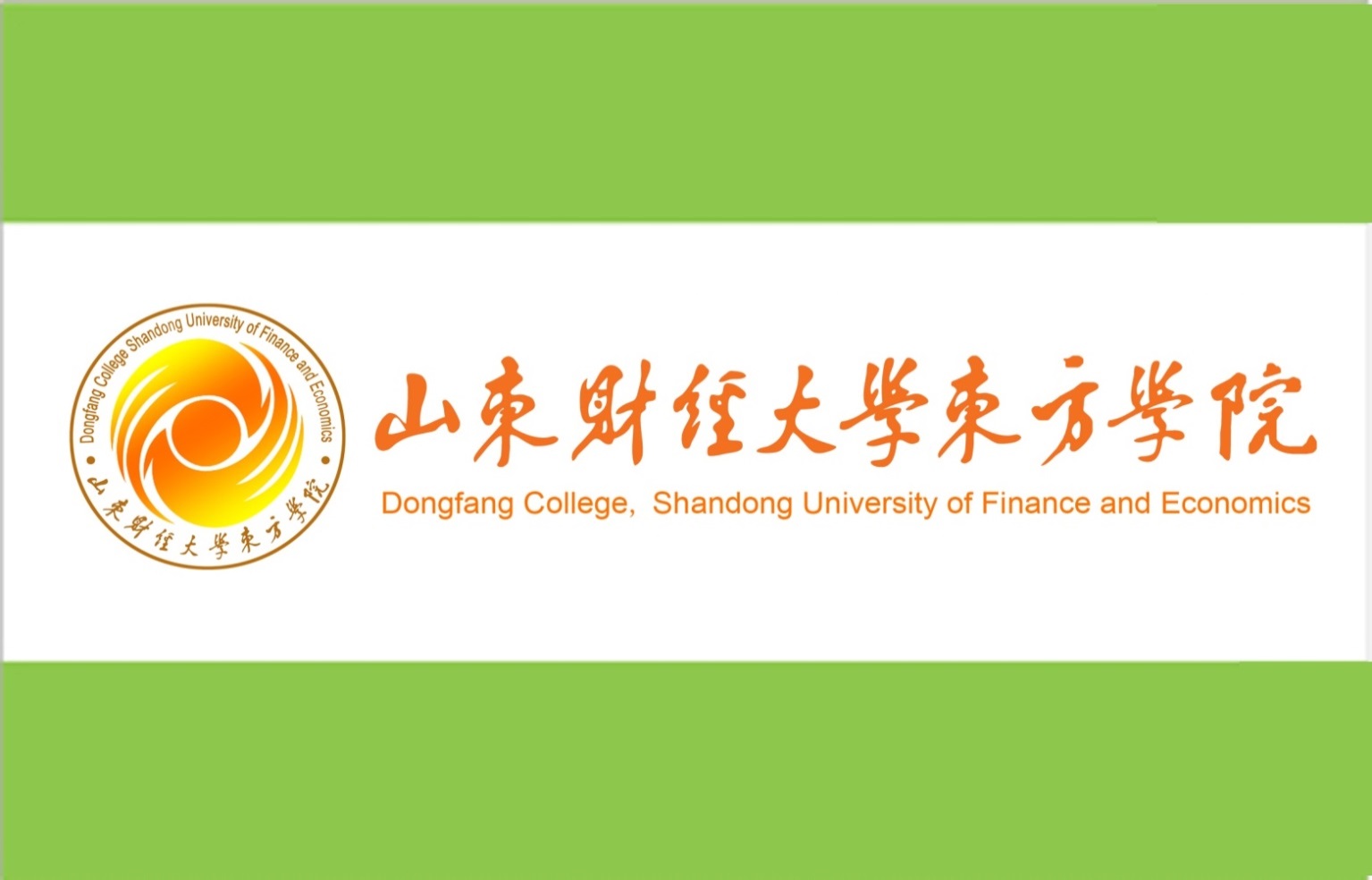 考务手册教务处 2018年11月修订目     录山东财经大学东方学院监考守则	1山东财经大学东方学院考场规则	2山东财经大学东方学院考试命题要求	3山东财经大学东方学院试卷评阅规范	4山东财经大学东方学院试卷存档规范	6山东财经大学东方学院考试命题审查表	7山东财经大学东方学院试题样卷	8山东财经大学东方学院答题纸	9山东财经大学东方学院论文考试方案	10山东财经大学东方学院论文考试专用纸	11山东财经大学东方学院缓考申请表	12山东财经大学东方学院成绩变更申请表	13山东财经大学东方学院考场记录表	14山东财经大学东方学院考试巡视记录单	15山东财经大学东方学院成绩分析报告	16山东财经大学东方学院考试试卷印刷单	18山东财经大学东方学院监考守则1、监考教师须以高度的责任感做好考场的监督工作，服从学校安排，严格维护考场纪律，制止违纪作弊行为，确保考试公平、顺利地进行。2、监考教师必须佩戴“监考证”，在考试前15分钟进入考场。开考前由一名监考教师负责清场，保证考场内桌面、桌洞和地面整洁无杂物；另一名监考教师在黑板上公布考试科目、考试时间、监考教师的姓名和监督电话（8369182）。3、组织学生入场时，监考教师要逐个检查学生的证件（学生证和身份证），查看考生与学生证照片是否相符，证件不全或照片不符者不允许参加考试；检查考生有无携带违犯考场纪律的物品，要求考生将与考试无关的物品统一放置在考场前侧，方可入场；引导考生对号入座后宣布《考场规则》，要求学生诚信考试，杜绝考试违纪、作弊现象，发现任何违纪、作弊行为，将按照有关规定严肃处理。4、考试开始准时发放试题，不得提前发放。监考期间监考教师对试题内容不做任何提示性解释，如学生对试题印刷不清之处提出询问时，应当众答复。考试结束前15分钟，监考教师可提醒学生注意，考试终止时间一到，即令学生停止答卷，交卷后方可允许学生退出考场。监考教师不得自行决定延长或缩短考试时间。因特殊情况需提前或推迟考试时间的，必须经教务处批准，并在考场记录上写明原因。5、监考教师发现学生违反考场纪律并已构成作弊事实,应立即终止其考试，收集所有作弊证据并要求作弊考生在作弊材料上签字后（若为非纸质作弊材料，应由作弊考生形成说明材料，或由监考教师形成情况说明由作弊考生签字），当场宣布取消其考试资格,令其退出考场。同时,在试卷上注明“作弊”字样，并将作弊情节填入考场记录表。对于拒绝签字的考生，监考教师需形成说明材料，并共同在材料上签字。考试结束后,监考教师要立即将考生试卷和作弊证据材料上交教务处。6、监考教师必须确保试卷数量正确无误，按照要求对试卷进行装订和密封，将缺考学生名单填入考场记录表，并在考场记录表及有关作弊材料上签字后存入试卷袋内，考试结束半小时内监考教师一同把试卷袋交回试卷保密室，并履行试卷交接手续。7、监考教师应遵守监考纪律，认真履行监考职责，不准擅自更换监考人员，不准串岗或擅离职守，不准在考场内做任何与监考无关的事情（如吸烟、阅读书报、谈笑、玩手机等），始终保持一前一后监考，尽可能的减少考生作弊的机会。监考人员违纪或失职者，将给予通报批评，情况严重者，按照《山东财经大学东方学院教学事故认定和处理办法（修订）》等有关规定予以处理。山东财经大学东方学院考场规则1、学生必须持本人身份证和学生证（国家和省级考试须同时携带相应的准考证）提前10分钟进入考场，迟到15分钟者不得进入考场，并以缺考(旷考)论处；开考30分钟后，方准交卷出场。证件不全、未获得在读学籍注册或未取得考试资格的考生不得入场。2、考场一律实行单人、单桌，考场座次按照学号顺序呈“S”形编排，学生凭学生证（放在课桌左上角）对号入座参加考试。考试过程中，考生要自觉遵守考场纪律，服从监考教师的安排和指挥，接受监考教师和巡视人员的监督检查。3、闭卷考试只可携带笔和教师允许使用的计算工具，不准携带任何书籍、笔记、通信工具等，违者按考试作弊论处；开卷考试可携带教师指定的参考书、计算工具等。考试开始前，学生应主动清理本人周围的纸张或书籍，确保考试环境干净、整洁。4、学生考试期间不得向监考教师询问试题内容，但对试题分发错误和字迹模糊等问题，可举手询问。学生答卷字迹要工整、清楚，不得在卷面上乱写乱画；在试卷上作记号者，经认定属实，按考试作弊论处。5、学生在规定时间内应独立完成答卷，并防止他人抄袭，以维护自己的权力不受侵害。凡在考试过程中偷看、抄袭邻座学生试卷或有意移动答案让邻座偷看抄袭、口头提示、打暗号、交换试卷或使用手机等无线通信工具收发或接听信息、夹带文字材料、已起立交卷后再行改动考卷等行为者，一律按考试作弊论处，并严格按照《山东财经大学东方学院考试违纪作弊处理办法（修订）》进行处理。6、学生参加考试必须在规定时间内交卷，当考试时间结束，听到监考教师停止答卷的指令后，应立即将考卷翻扣在桌上，待监考教师收回试卷检查无误后方可离开考场。考生离场后不得在考场附近逗留、喧哗影响考试，否则按照相关规定处理。7、学生不得擅自将考卷带出考场，违者该门课程按“旷考”论处，并依据情节轻重给予相应处分。8、学生必须自觉服从考试工作人员的管理，不得以任何理由妨碍考试的正常进行。对扰乱考场秩序，威胁考试工作人员者，将视情节严厉追究其责任。山东财经大学东方学院考试命题要求为规范考试命题工作，提高试卷命题质量，现就试题内容结构、能力结构、难度结构、题型结构做出以下规范性要求。一、内容结构根据教学大纲和教学计划的要求，试卷内容应与所使用的教材或教学大纲相一致，重点章节的分值占60%左右，次重点章节的分值占30%左右，一般章节的分值约为10%左右。二、能力结构能力考核为分基础知识、实际应用和综合创新三个层次，考核不同能力层次的试题在试卷中的分值比例为：基础知识占20%左右，实际应用占60%左右，综合创新占20%左右。基础知识：指能够掌握基本概念、基本原理、基本方法，表达其基本内容，并能进一步分析和说明相关问题的区别与联系。实际应用：能够运用所学知识，分析和解决现实问题。综合创新：能够灵活运用所学知识，积极思考，对知识有更深的理解，更高的认识，能够提出更加新颖的策略和方法。三、难度结构试题的难度分为“容易”、“中等”、“难”三个层次，不同难度的试题在试卷中的分值比例为：“容易”占20%左右，“中等”占60%左右 “难”占20%左右。四、题型结构根据不同学科、课程，可在以下题型中选择应用，每份试卷不得少于五个题型，做到题型丰富，设计合理：单项选择题、多项选择题、填空题、列举、名词解释、简答题、计算题、分析题、设计题、分析计算题、证明题、论述题、案例分析题、翻译、写作等。五、分值结构试卷满分为100分，各大题分值分配要合理，确保学生成绩符合正态分布。山东财经大学东方学院试卷评阅规范一、阅卷要求 1.阅卷教师须是本专业或相近专业的教师，应具有较高业务水平和较强的工作责任心。2.阅卷教师须本着对学校负责、对考生负责的精神，严格根据试题参考答案和评分标准做好阅卷工作。做到宽严适度，执行标准始终如一，评分、判分实事求是，秉公办事，不徇私情。3.阅卷过程中不准拆卸、损坏试卷密封条，如发现有倒装、密封不严、卷面有标记等特殊情况，要送交开课单位处理。4.阅卷时一律使用红色水笔或红色圆珠笔。记分数字必须清楚、工整，卷面上只能标注阅卷的规范标记和分数，严禁损坏、涂抹试卷。5.阅卷过程中，阅卷教师要做好试卷保密工作，不得丢失试卷，不得向学生透露成绩，对违反纪律、营私舞弊或因工作不负责任而造成不良后果者，按教学事故处理。 6.阅卷工作应在该门课程考试结束后3日内完成，然后提交开课单位进行复核。二、阅卷规范1.整份试卷的阅卷格式要统一。以填空题、选择题、简答题为主的试卷，一般以大(小)题题号处合计得分(“XX”)、小题内容标识错误(划线或叉号)并在右侧以扣分标识(“-XX”)。以论文、论述为主的试卷，一般以大(小)题题号处合计得分(“XX”)、小题内容标识答案要点(划线)并在右侧以减分标识(“-XX”)。2.阅卷记分一般采用百分制，每大题只记得分，不记扣分；大题中的每个小题只记减分(选择题、填空题、判断题除外)；每道大题的得分，填写在大题题号下，并签写阅卷人姓名(使用标准试题的填写到分数及阅卷人栏中)；完全答错和未答题者记“分。3.简答题、论述题和计算题，除在题号前面记得分外，还必须根据评分标准在该题答案各要点处标出要点减分。4.答对的试题打对号作标记，答错的试题打错号作标记，有错误的字句下划横线作出标记(可以在右侧标识“-XX”分，但整份试卷必须统一格式)。 5.阅卷中如发现有严重的政治错误，需经集体讨论审定，确认后在有错误的地方划“＝＝”记号，同时另作记载，报开课单位处理。6.记分数字必须工整、清楚、准确，严格按照记分办法记分，严禁涂抹和不按评分标准划定分数。7.阅卷教师在阅卷过程中如改动分数，不可在原错误分数上直接改正，须划掉原错误分数，在旁边写上改正后的分数，且须在改动分数的下方签名，签名一定要工整、清楚，要填写全名，并注明日期。8.笔试以外考试方式的记分可采用百分制，也可采用等级制和五分制；需要写出评语的阅卷，评语要力争详尽，要能够从评语清晰区分成绩的优劣。记分参照以上有关要求。三、分数统计1.阅卷教师须将每大题的得分填写到试卷第一页合分表位置，并统计试卷的总分。统计分数时，须经两次统分无误后，再用红色笔将总分填写清楚。2.阅卷教师须在自己统计的第一份试卷对应处签署全名，后面的试卷可只签署姓氏。3.阅卷教师要本着对工作高度负责的精神，严肃认真、准确无误地完成统分工作。对工作马虎，出错率高或有违纪现象者，将视情节轻重追究其责任。四、成绩复核开课单位要组织坚持原则、责任心强、认真负责的业务骨干教师对试卷进行复核。1.复核教师负责复核阅卷教师阅卷质量，检查阅卷教师是否严格按照评分标准和阅卷要求阅卷，各大题得分是否与本大题各小题合计分数一致，总分统计是否有误，是否有漏阅、错阅的试题等。2.复核时，若发现阅卷教师有漏阅、错阅或在掌握标准方面和阅卷规范化方面有不当之处，应及时予以纠正。如有不同意见，应与原阅卷人协商解决，如意见还不能统一，应请示开课单位审定。凡改动的分数，复核教师必须在改动的分数下方签署姓名和改动时间；如发现个别阅卷教师差错较多或发现带有普遍性的质量问题，应立即报开课单位及时采取措施，予以处理。3.复核人须在试卷封面和复核的第一份试卷卷首签署全名，后续复核过的试卷可只签署姓氏。五、检查阅卷质量开课单位组负责本单位阅卷质量的检查工作，教务处定期各教学单位的试卷评阅质量进行抽查。检查的项目主要有：1.教师阅卷是否严格按照评分标准和评分细则阅卷，掌握标准是否始终一。2.教师阅卷是否规范，统分是否准确，得分、减分标记是否规范，简答题、论述题和计算题是否根据评分标准在答案要点处标出要点减分。3.阅卷教师和复核教师是否按要求签名，签名是否规范。4.是否有随意改动分数和替答试卷的现象；成绩更改的试卷，阅卷教师或复核教师是否已签全名。5.检查结束后，教务处及时向开课单位反馈试卷检查情况，开课单位针对存在的问题进行整改，教务处复查整改情况。对于存在问题较多、较严重的，教务处将根据相关规定进行处理。山东财经大学东方学院试卷存档规范试卷是评价教学效果和反映教学质量的重要材料，为进一步做好试卷存档工作，特制定如下规范：一、试卷存档要求1.试卷由开课单位统一负责存档。考试结束两周内，开课单位须将本单位的试卷逐一收回、检查无误后按学期、年级、专业、层次、课程进行归档，存期为学生毕业后一年，存期过后由开课单位统一销毁。2.缓考、补考、重新学习试卷应单独装订，单独存档，并分别标明“缓考”、“补考”、“重修”字样，重修学生的平时成绩及支撑材料与重修试卷一同存档。3.专业技能课应有相应的电子档案，电子档案的存档规范，由开课单位根据专业特点自行制订。二、试卷存档材料每一试卷袋内须包括9种考试材料，具体为：1.试题样本（或命题方案）：考核形式为考试的课程提供试题样本，一般为空白试卷，具体格式见附件1；考核形式为“考查”的课程提供命题方案，具体格式见附件2；论文考试格式见附件4。2.标准答案及评分标准：标准答案及评分标准要详细，体现出要点得分，尤其是开放性题目，须体现关键词及得分。3.学生答题纸：学生的实际答卷，具体格式见附件3；如为论文考试格式，须使用论文考试专用纸，具体格式见附件5。4.平时成绩记录单及支撑材料：由任课教师从教务管理系统中打印，要详细记录学生每次平时成绩，并提供相应的支撑材料，同时存档。5.总评成绩单：由任课教师从教务管理系统打印，不可有手动改动的痕迹；因成绩复查需要更改考试成绩的，须由复查人员同时签名。6.成绩分析报告：重点有成绩统计分析折线图或柱状图，反映出成绩是否呈偏正态分布，找出存在的主要问题及优点、典型性错误的分析、对教学工作改革的意见或建议等。7.考场记录单：监考教师如实记录考场情况后存入试卷袋内，具体格式见附件6。8.考生签到表：经考生现场签到后存入试卷袋内。9.试卷存档目录：将试卷袋内存档的材料以目录的形式进行统计。山东财经大学东方学院考试命题审查表山东财经大学东方学院试题样卷山东财经大学东方学院XXXX-XXXX学年第X学期期末考试《XXXXXXX》试卷(A)（考试时间为90分钟）系部___________  班级__________  姓名__________  学号__________说明：纸张为B5纸，页边距上、下、左、右均为，标题字体为宋体5号加黑，正文字体为宋体5号，行距为1.5倍行距，页脚格式为“第X页，共 X页”。第X页，共X页山东财经大学东方学院论文考试方案山东财经大学东方学院论文考试专用纸论文考试专用纸分第一页、中间页和最后页三部分，其基本样式如下。第一页：    中间页：    最后页：山东财经大学东方学院缓考申请表—    学年第   学期说明：此表一式二份，一份存系，一份报教务处，如因病缓考，必须附有医院或本院卫生所的证明。山东财经大学东方学院成绩变更申请表  （20  －20  学年第  学期）备注:本表一式三份，一份交学籍科，一份交学生所在系，一份开课系（部）自留。山东财经大学东方学院考场记录表（           学期期末考试）考试课程：               说明：本表一式两份，一份存入试卷袋内，一份交学生所在系。山东财经大学东方学院考试巡视记录单考试时间：      年  月  日    时    分——     时     分山东财经大学东方学院成绩分析报告 20  ---20  学年第  学期（请任课教师分班填写）注：课程性质为必修课、专业选修课或通识教育选修课；考试方式为开卷笔试或闭卷笔试或其他方式；命题方式为题库、试卷库、自命题或其他。          山东财经大学东方学院课程考核质量分析表山东财经大学东方学院考试试卷印刷单单位名称：                                                                      20   - 20   学年度第   学期教学秘书签字：                             教研室主任签字：                        开课单位负责人签字：课程名称课程性质命题教师审核教师试    题内容结构：内容结构：内容结构：试    题能力结构：能力结构：能力结构：试    题难度结构：难度结构：难度结构：试    题题型结构：题型结构：题型结构：试    题分值结构：分值结构：分值结构：试    题审查意见：审查人（签字）：         年    月    日审查意见：审查人（签字）：         年    月    日审查意见：审查人（签字）：         年    月    日标准答案及评分标准审查意见：审查人（签字）：       年   月   日审查意见：审查人（签字）：       年   月   日审查意见：审查人（签字）：       年   月   日开课单位意见审批意见：审批人（签字）：       年   月   日审批意见：审批人（签字）：       年   月   日审批意见：审批人（签字）：       年   月   日题 号一二三四五六七总 分总 分得 分阅卷人合分人山东财经大学东方学院XXXX-XXXX学年第X学期《XXXXXXXX》试题(论文)（适用于××级××专业×科学生  开(闭)卷考试  时间××分钟）考查对象：考查目标：论文题目：（要求有选择性，不少于三个题目）    1．    2．    3．    ······论文要求：1．2．    3．山东财经大学东方学院XXXX-XXXX学年第X学期《XXXXXXXX》试题(论文)（适用于××级××专业×科学生  开(闭)卷考试  时间××分钟）考查对象：考查目标：论文题目：（要求有选择性，不少于三个题目）    1．    2．    3．    ······论文要求：1．2．    3．开课单位意见审批意见：审批人（签字）：       年   月   日姓名年/班级学号缓考课程缓考原因经办人签字：                            年   月   日经办人签字：                            年   月   日经办人签字：                            年   月   日经办人签字：                            年   月   日经办人签字：                            年   月   日所在系意见系主任签字：              系（章）      年   月   日系主任签字：              系（章）      年   月   日系主任签字：              系（章）      年   月   日系主任签字：              系（章）      年   月   日系主任签字：              系（章）      年   月   日教务处意见处长签字：               处（章）       年   月   日处长签字：               处（章）       年   月   日处长签字：               处（章）       年   月   日处长签字：               处（章）       年   月   日处长签字：               处（章）       年   月   日学生姓名学号课程名称所在系班级原成绩现成绩变更原因（附证明）经办人签字：                             年   月   日                    经办人签字：                             年   月   日                    经办人签字：                             年   月   日                    教研室意见      教研室主任签字：                             年    月   日      教研室主任签字：                             年    月   日      教研室主任签字：                             年    月   日开课系部意见        系主任签字：             系（章）          年   月   日        系主任签字：             系（章）          年   月   日        系主任签字：             系（章）          年   月   日教务处意见        处长签字：               处（章）          年   月   日        处长签字：               处（章）          年   月   日        处长签字：               处（章）          年   月   日日期  年    月     日  年    月     日  年    月     日  年    月     日考试地点考试班级时间考试地点考试班级应考人数实考人数实考人数发出试卷数收回试卷数缺考记录学 号学 号班级班级姓    名原    因原    因原    因缺考记录缺考记录缺考记录缺考记录缺考记录缺考记录违纪作弊记录学 号学 号班级班级姓    名违纪、作弊情节违纪、作弊情节违纪、作弊情节违纪作弊记录（附相关材料）（附相关材料）（附相关材料）违纪作弊记录（附相关材料）（附相关材料）（附相关材料）违纪作弊记录（附相关材料）（附相关材料）（附相关材料）违纪作弊记录（附相关材料）（附相关材料）（附相关材料）违纪作弊记录（附相关材料）（附相关材料）（附相关材料）违纪作弊记录（附相关材料）（附相关材料）（附相关材料）违纪作弊记录（附相关材料）（附相关材料）（附相关材料）违纪作弊记录（附相关材料）（附相关材料）（附相关材料）违纪作弊记录（附相关材料）（附相关材料）（附相关材料）违纪作弊记录（附相关材料）（附相关材料）（附相关材料）考场基本情况1、考场清理情况、座位安排1、考场清理情况、座位安排1、考场清理情况、座位安排1、考场清理情况、座位安排1、考场清理情况、座位安排考场基本情况2、学生所带证件是否符合要求2、学生所带证件是否符合要求2、学生所带证件是否符合要求2、学生所带证件是否符合要求2、学生所带证件是否符合要求考场基本情况3、交卷时间记录：3、交卷时间记录：3、交卷时间记录：3、交卷时间记录：3、交卷时间记录：第一人：最后一人：第一人：最后一人：第一人：最后一人：考场基本情况3、其他情况3、其他情况3、其他情况3、其他情况3、其他情况监考人（签名）：监考人（签名）：监考人（签名）：监考人（签名）：监考人（签名）：监考人（签名）：监考人（签名）：监考人（签名）：监考人（签名）：考试科目考试地点监考人员考场情况考场情况考场情况考场情况考场情况考试科目考试地点监考人员三清情况座号及学生证考场纪律教师状态其      他巡视人员本场考试总体评价组长(签字)：           年  月  日组长(签字)：           年  月  日组长(签字)：           年  月  日组长(签字)：           年  月  日组长(签字)：           年  月  日组长(签字)：           年  月  日组长(签字)：           年  月  日考试科目课程性质学时学时考试方式考试方式考试方式命题方式系、专业及班级系、专业及班级系、专业及班级任课教师任课教师任课教师班级人数考试人数最高成绩最高成绩最高成绩最低成绩最低成绩最低成绩平均成绩平均成绩平均成绩阅卷方式阅卷方式成绩统计≥90(优)89-80(良)89-80(良)79-70(中)79-70(中)69-60(及格)69-60(及格)69-60(及格)69-60(及格)＜60(不及格)＜60(不及格)＜60(不及格)人数%命题原则、范围、难度及题型：命题原则、范围、难度及题型：命题原则、范围、难度及题型：命题原则、范围、难度及题型：命题原则、范围、难度及题型：命题原则、范围、难度及题型：命题原则、范围、难度及题型：命题原则、范围、难度及题型：命题原则、范围、难度及题型：命题原则、范围、难度及题型：命题原则、范围、难度及题型：命题原则、范围、难度及题型：命题原则、范围、难度及题型：学生最快答卷时间：学生最慢答卷时间：命题人预计答题时间：学生最快答卷时间：学生最慢答卷时间：命题人预计答题时间：学生最快答卷时间：学生最慢答卷时间：命题人预计答题时间：学生最快答卷时间：学生最慢答卷时间：命题人预计答题时间：学生最快答卷时间：学生最慢答卷时间：命题人预计答题时间：学生最快答卷时间：学生最慢答卷时间：命题人预计答题时间：学生最快答卷时间：学生最慢答卷时间：命题人预计答题时间：学生最快答卷时间：学生最慢答卷时间：命题人预计答题时间：学生最快答卷时间：学生最慢答卷时间：命题人预计答题时间：学生最快答卷时间：学生最慢答卷时间：命题人预计答题时间：学生最快答卷时间：学生最慢答卷时间：命题人预计答题时间：学生最快答卷时间：学生最慢答卷时间：命题人预计答题时间：学生最快答卷时间：学生最慢答卷时间：命题人预计答题时间：考试成绩分析（请对成绩的分布、合理性及其形成原因等方面加以说明）：考试成绩分析（请对成绩的分布、合理性及其形成原因等方面加以说明）：考试成绩分析（请对成绩的分布、合理性及其形成原因等方面加以说明）：考试成绩分析（请对成绩的分布、合理性及其形成原因等方面加以说明）：考试成绩分析（请对成绩的分布、合理性及其形成原因等方面加以说明）：考试成绩分析（请对成绩的分布、合理性及其形成原因等方面加以说明）：考试成绩分析（请对成绩的分布、合理性及其形成原因等方面加以说明）：考试成绩分析（请对成绩的分布、合理性及其形成原因等方面加以说明）：考试成绩分析（请对成绩的分布、合理性及其形成原因等方面加以说明）：考试成绩分析（请对成绩的分布、合理性及其形成原因等方面加以说明）：考试成绩分析（请对成绩的分布、合理性及其形成原因等方面加以说明）：考试成绩分析（请对成绩的分布、合理性及其形成原因等方面加以说明）：考试成绩分析（请对成绩的分布、合理性及其形成原因等方面加以说明）：在阅卷中发现的主要问题及出现问题的原因：在阅卷中发现的主要问题及出现问题的原因：在阅卷中发现的主要问题及出现问题的原因：在阅卷中发现的主要问题及出现问题的原因：在阅卷中发现的主要问题及出现问题的原因：在阅卷中发现的主要问题及出现问题的原因：在阅卷中发现的主要问题及出现问题的原因：在阅卷中发现的主要问题及出现问题的原因：在阅卷中发现的主要问题及出现问题的原因：在阅卷中发现的主要问题及出现问题的原因：在阅卷中发现的主要问题及出现问题的原因：在阅卷中发现的主要问题及出现问题的原因：在阅卷中发现的主要问题及出现问题的原因：今后对试卷和成绩的改进措施及建议：今后对试卷和成绩的改进措施及建议：今后对试卷和成绩的改进措施及建议：今后对试卷和成绩的改进措施及建议：今后对试卷和成绩的改进措施及建议：今后对试卷和成绩的改进措施及建议：今后对试卷和成绩的改进措施及建议：今后对试卷和成绩的改进措施及建议：今后对试卷和成绩的改进措施及建议：今后对试卷和成绩的改进措施及建议：今后对试卷和成绩的改进措施及建议：今后对试卷和成绩的改进措施及建议：今后对试卷和成绩的改进措施及建议：系主任意见：系主任意见：系主任意见：系主任意见：系主任意见：系主任意见：系主任意见：系主任意见：系主任意见：系主任意见：系主任意见：系主任意见：系主任意见：课程名称课程性质主讲教师考核对象考核方式开卷□   闭卷□   考查□试题来源题库□   自行命题□课程考核成绩分析平时成绩构成比例：学生考勤：                 平时作业：课堂讨论：                 单元测试：实践实验：                 调查报告：课程设计：                 其    他：平时成绩构成比例：学生考勤：                 平时作业：课堂讨论：                 单元测试：实践实验：                 调查报告：课程设计：                 其    他：平时成绩构成比例：学生考勤：                 平时作业：课堂讨论：                 单元测试：实践实验：                 调查报告：课程设计：                 其    他：课程考核成绩分析试卷命题结构：内容结构：重点        次重点        一般        能力结构：基础知识        实际应用        综合创新       难度结构：容易        中等        难        题型结构：分值结构（正态分布）：试卷命题结构：内容结构：重点        次重点        一般        能力结构：基础知识        实际应用        综合创新       难度结构：容易        中等        难        题型结构：分值结构（正态分布）：试卷命题结构：内容结构：重点        次重点        一般        能力结构：基础知识        实际应用        综合创新       难度结构：容易        中等        难        题型结构：分值结构（正态分布）：课程考核成绩分析总评成绩分布比例：90-100（优秀）：            80-89（良好）：70-79（中等）：             60-69（及格）：60分以下（不及格）：总评成绩分布比例：90-100（优秀）：            80-89（良好）：70-79（中等）：             60-69（及格）：60分以下（不及格）：总评成绩分布比例：90-100（优秀）：            80-89（良好）：70-79（中等）：             60-69（及格）：60分以下（不及格）：考核质量分析成绩分布是否正常、学生答题情况分析等：成绩分布是否正常、学生答题情况分析等：成绩分布是否正常、学生答题情况分析等：存在的问题及改进意见开课单位意见学校抽查意见序号试卷名称试卷代号（AB）试卷页数层次考试对象（班级）命题人审核人印刷数量草稿纸  （是/否）备注